Комитет образования и наукиАдминистрации г. НовокузнецкаМуниципальное казенное дошкольное образовательное учреждение «Детский сад № 137»Утверждаю:Заведующая МК ДОУ «Детский сад № 137»________________ Будко Е.Ю.Приказ № 09 от 25.02.2019гОтчет по результатам самообследования за 2018 годРассмотрено на заседании педагогического совета № 3от 27.02.2019гг. Новокузнецк,2019г Процедура самообследования осуществлена на основании и в соответствии со следующими нормативными документами: Федеральный закон «Об образовании в Российской Федерации» № 273-ФЗ от 29.12.2012г. Постановление Правительства Российской Федерации № 582 от 10.07.2013г. «Об утверждении Правил размещения на официальном сайте образовательной организации в информационно-телекоммуникационной сети «Интернет» и обновления информации об образовательной организации». Приказ Министерства образования и науки Российской Федерации №462 от 14.06.2013г. «Об утверждении Порядка проведения самообследования образовательных организаций». Приказ Министерства образования и науки Российской Федерации №1324 от 10.12.2013г. «Об утверждении показателей деятельности образовательной организации, подлежащей самообследованию». Информационная открытость образовательной организации определена ст.29 Федерального закона №273-ФЗ от 29.12.2012г. «Об образовании в Российской Федерации» и п.3 «Правил размещения на официальном сайте образовательной организации и информационно-телекоммуникационной сети «Интернет» и обновления информации об образовательной организации», утверждённых Постановлением Правительства Российской Федерации от 10.07.2013г. № 582. Цель самообследованияОбеспечение доступности и открытости информации о состоянии развития учреждения на основе анализа показателей, установленных органом исполнительной власти, а также подготовка отчёта о результатах проведенного самообследования. Задачи самообследования:получение объективной информации о состоянии образовательного процесса в образовательной организации; выявление положительных и отрицательных тенденций в образовательной деятельности; установление причин возникновения проблем и поиск их устранения. В процессе самообследования проводится оценка: образовательной деятельности; системы управления организацией; содержания и качества образовательного процесса организации; качества кадрового, программно-методического обеспечения, материально-технической базы; функционирования внутренней системы оценки качества образования; функционирования внутренней системы качества образования; анализ показателей деятельности учреждения, подлежащей самообследованию. Учреждение является звеном муниципальной системы образования города Новокузнецка, обеспечивающим помощь семье в воспитании детей дошкольного возраста, охрану и укрепление их физического и психического здоровья, развитие их индивидуальных способностей и необходимой коррекции нарушений развития речи этих детей. Учреждение осуществляет свою деятельность на основании Устава и в соответствии с: Конституцией Российской Федерации, Гражданским кодексом Российской Федерации, Законом РФ «Об образовании в Российской Федерации», санитарно-эпидемиологическими правилами и нормативами СанПиН 2.4.1.3049-13, другими законами и нормативно - правовыми актами Российской Федерации, Кемеровской области и Новокузнецкого городского округа. Учреждение создано в целях реализации прав граждан на получение гарантированного государством общедоступного и бесплатного дошкольного образования детьми с туберкулезной интоксикацией.Основными задачами деятельности Учреждения являются:сохранение и укрепление физического и психического здоровья воспитанников; обеспечение познавательно-речевого, социально-личностного, художественно-эстетического и физического развития воспитанников; формирование предпосылок учебной деятельности; взаимодействие с семьей для обеспечения полноценного развития воспитанников; Предметом деятельности Учреждения является: присмотр, уход и оздоровление воспитанников; обучение, воспитание и развитие воспитанников; выявление и развитие способностей каждого ребенка; Обучение и воспитание в Учреждении ведутся на государственном языке Российской Федерации (русском языке). Основной структурной единицей Учреждения является группа воспитанников дошкольного возраста. В Учреждении функционируют группы  оздоровительной направленности, а подготовительная группа еще и компенсирующей направленности.Во всех группах оздоровительной  направленности осуществляется реализация образовательной программы дошкольного образования. В группе  компенсирующей направленности (подготовительная к школе группа)  осуществляется образование воспитанников в соответствии с адаптированной основной образовательной программой дошкольного образования для детей с тяжелыми нарушениями речи. 3. Структура образовательного учреждения и система его управления Управление МК  ДОУ «Детский сад № 137» осуществляется в соответствии с Уставом ДОУ и законом РФ «Об образовании в Российской Федерации», строится на принципах единоначалия и самоуправления. В Учреждении реализуется возможность участия в управлении всех участников образовательного процесса. В соответствии с Уставом общественная структура управления ДОУ представлена: общим собранием работников; педагогическим советом; родительским комитетом. Организация деятельности вышеперечисленных органов общественного самоуправления осуществляется в строгом соответствии с Уставом и Положениями об организации деятельности данных органов самоуправления, утвержденными в Учреждении. Непосредственное управление Учреждением осуществляет заведующая МК  ДОУ «Детский сад № 137» Будко Елена Юрьевна, стаж ее работы – 30  лет, имеет звание «Почетный работник общего образования Российской Федерации». Руководитель Учреждения: осуществляет непосредственное руководство Учреждением в соответствии с его Уставом и законодательством РФ; определяет стратегию, цели и задачи развития Учреждения, принимает решения о программном планировании; принимает меры по организации мероприятий, направленных на достижение поставленных целей и задач развития Учреждения; осуществляет контроль за исполнением мероприятий, направленных на достижение поставленных целей и задач развития Учреждения; совместно с родительским комитетом Учреждения и общественными организациями осуществляет разработку, утверждение и внедрение программ развития учреждения, учебных планов, курсов, Устава, правил внутреннего трудового распорядка, правил поведения и др. Также в учреждении существует распределение административных обязанностей: руководитель Учреждения осуществляет общее руководство по оптимизации деятельности управленческого аппарата на основе плана работы, обеспечивает регулирование и коррекцию по всем направлениям деятельности; старший воспитатель ведет контрольно-аналитическую деятельность по мониторингу качества образования и здоровьесбережения воспитанников Учреждения; планирует организацию методической работы; завхоз Учреждения ведет качественное обеспечение материально-технической базы в полном соответствии с целями и задачами ДОУ; осуществляет хозяйственную деятельность в Учреждении. старшая медсестра отвечает за проведение медицинской и оздоровительной работы в Учреждении. Вывод: Система управления муниципального казенного дошкольного образовательного учреждения «Детский сад № 137» ведется в строгом соответствии с существующей нормативно-правовой базой всех уровней управления дошкольным образованием, с имеющейся структурой управления Учреждением и имеет положительную динамику результативности управления.4. Контингент воспитанников дошкольного образовательного учреждения Порядок комплектования Учреждения воспитанниками определяется  Правилами  постановки на учет и приема детей в МК ДОУ «Детский сад № 137»В учреждение принимаются воспитанники в возрасте от  2  до 7 лет. Прием в учреждение осуществляется на основании: Направления врача-фтизиатра;личного заявления родителя (законного представителя) ребенка при предъявлении оригинала документа, удостоверяющего личность родителя (законного представителя), либо оригинала документа, удостоверяющего личность иностранного гражданина и лица без гражданства в Российской Федерации в соответствии со статьей 10 Федерального закона от 25 июля 2002 № 115-ФЗ «О правовом положении иностранных граждан в Российской Федерации» медицинского заключения; заключения ПМПК ( для воспитанников с речевыми нарушениями). Количество мест по проекту - 110, место, фактическая численность контингента воспитанников – 92. В 2018 году в Учреждении функционировало 5 групп, из них: Вторая группа раннего возраста (возраст от 2-х до 3-х лет) -14 воспитанников;  младшая группа №2 (возраст от 3-х до 4-х лет) –    19 воспитанников;средняя группа №4 (возраст от 4-х до 5-х лет) - 18 воспитанников; старшая группа №3 (возраст от 5-ти до 6-ти лет) – 17 воспитанников; подготовительная к школе группа (возраст от 6-ти до 7-ми лет) – 24 воспитанника; Вывод: все возрастные группы Учреждения укомплектованы полностью в соответствии с действующим законодательством Российской Федерации. 5. Содержание образовательной деятельности и характеристика воспитательно-образовательного процесса В МК ДОУ «Детский сад № 137» реализуются современные образовательные программы и методики дошкольного образования, используются информационные технологии, создана комплексная система планирования образовательной деятельности с учетом направленности реализуемой образовательной программы, возрастных и физиологических особенностей воспитанников с нарушением речи, которая позволяет поддерживать качество подготовки воспитанников к школе на достаточно высоком уровне. Содержание программы соответствует основным положениям возрастной психологии и дошкольной педагогики; выстроено с учетом принципа интеграции образовательных областей в соответствии с возрастными возможностями и особенностями воспитанников, спецификой и возможностями образовательных областей. Программа основана на комплексно-тематическом принципе построения образовательного процесса; предусматривает решение программных образовательных задач в совместной деятельности взрослого и детей и самостоятельной деятельности детей не только в рамках непосредственно образовательной деятельности, но и при проведении режимных моментов в соответствии со спецификой дошкольного образования. Содержание образовательного процесса определяется образовательной программой дошкольного образования, разрабатываемой, принимаемой и реализуемой им самостоятельно в соответствии с федеральным государственным образовательным стандартом дошкольного образования, основной общеобразовательной программы дошкольного образования, рекомендованной Министерством образования Российской Федерации. В Учреждении реализуются Программы: «Основная образовательная программа дошкольного образования»; «Основная адаптированная образовательная программа дошкольного образования»; рабочие программы педагогов. С содержанием основной программы ДОУинтегрируется содержание парциальных программ: «Основы безопасности детей дошкольного возраста» (Н.Н. Авдеевой, О.Л. Князевой, Р.Б. Стеркиной); «Физическая культура дошкольникам» (Л.Д. Глазырина), «Ребенок и окружающий мир» (О.Б. Дыбина), «Юный эколог» (С.Н. Николаева), «Развитие речи в детском саду» В.В. Гербова  и дополнительные общеразвивающие программы: «Приобщение детей к истокам русской народной культуры» (О.Л. Князевой, М.Д. Маханевой);  «Музыкальное воспитание в детском саду» (М.Б. Зацепина).Данные Программы предусматривают развитие воспитанников по следующим образовательным областям: социально – коммуникативное развитие; познавательное развитие; речевое развитие; художественно-эстетическое развитие; физическое развитие. Приоритетными направлениями деятельности Учреждения в течение последних лет определены: физическое развитие и оздоровление детей дошкольного возраста с ранними проявлениями туберкулезной интоксикации и контактными детьми.Цели деятельности Учреждения по реализации Программы: сохранение и укрепление здоровья воспитанников дошкольного возраста с ранними проявлениями туберкулезной интоксикации;развитие личности детей дошкольного возраста в различных видах общения и деятельности с учетом их возрастных, индивидуальных психологических и физиологических особенностей.Формирование у детей целостных представлений о культурной среде города Новокузнецка и Кемеровской области.коррекция нарушений речевого развития. Эти цели реализуются в процессе разнообразных видов детской деятельности: игровой, коммуникативной, трудовой, познавательно-исследовательской, продуктивной, музыкально-художественной, художественного чтения. Для достижения целей Программы первостепенное значение имеют:  забота о здоровье, эмоциональном благополучии и своевременном всестороннем развитии каждого ребенка; создание в группах атмосферы гуманного и доброжелательного отношения ко всем воспитанникам, что позволяет растить их общительными, добрыми, любознательными, инициативными, стремящимися к самостоятельности и творчеству; максимальное использование разнообразных видов детской деятельности, их интеграция в целях повышения эффективности воспитательно - образовательного процесса; творческая организация (креативность) воспитательно - образовательного процесса;             вариативность использования образовательного материала, позволяющая развивать        творчество в соответствии с интересами и наклонностями каждого ребенка; уважительное отношение к результатам детского творчества; единство подходов к воспитанию детей в условиях дошкольного образовательного учреждения и семьи.Достижение поставленных целей требует решения определенных задач деятельности Учреждения: охрана и укрепление физического и психического здоровья детей, в том числе их эмоционального благополучия; обеспечение равных возможностей для полноценного развития каждого ребенка в период дошкольного детства независимо от места жительства, пола, нации, языка, социального статуса, психофизиологических и других особенностей (в том числе ограниченных возможностей здоровья);обеспечение преемственности целей,  задач и содержания образования, реализуемых в рамках образовательных программ различных уровней;создание благоприятных условий развития детей в соответствии с их возрастными и индивидуальными особенностями и склонностями, развития способностей и творческого потенциала каждого ребенка как субъекта отношений с самим собой, другими детьми, взрослыми и миром;объединение обучения и воспитания в целостный образовательный процесс на основе духовно-нравственных и социокультурных ценностей и принятых в обществе правил и норм поведения в интересах человека, семьи, общества;формирование общей культуры личности детей, в том числе ценностей здорового образа жизни, развития их социальных,  нравственных, эстетических, интеллектуальных, физических качеств, инициативности,  самостоятельности и ответственности ребенка, формирование предпосылок учебной деятельности;обеспечение вариативности и разнообразия содержания Программ и организационных форм дошкольного образования, возможности формирования Программ различной направленности с учетом образовательных потребностей, способностей и состояния здоровья детей;обеспечение психолого-педагогической поддержки семьи и повышения компетентности родителей;формирование у детей положительного отношения к здоровому образу жизни, физкультурно-оздоровительной деятельности;обеспечение повышения уровня психофизического здоровья детей средствами физической культуры, рационального питания, комфортной социально-психологической среды.Решение обозначенных в Программе целей и задач воспитания возможно только при целенаправленном влиянии педагога на ребенка с первых дней его пребывания в дошкольном образовательном учреждении. В основу обязательной части образовательной программы положена примерная общеобразовательная программа «От рождения до школы» под редакцией Н.А. Вераксы. Планируя и осуществляя воспитательно-образовательный процесс, педагогический коллектив опирался на нормативные документы: Федеральный закон Российской Федерации от 29.12.2012г. № 273-ФЗ «Об образовании в Российской Федерации»;Приказ Министерства образования Российской Федерации от 23.11.2009 № 655 «Об утверждении и введении в действие федеральных государственных требований к структуре основной общеобразовательной программы дошкольного образования»; Приказ Министерства образования «О совершенствовании процесса физического воспитания в образовательных учреждениях РФ» №27-15/227166/19 от 16.07.2002г.; Постановление Главного государственного санитарного врача РФ от 05.2013 г. № 26 «Об утверждении Сан ПиН 2.4.1.3049-13 «Санитарно-эпидемиологические требования к устройству, содержанию и организации режима работы дошкольных образовательных организации;Приказ Минобрнауки РФ от 17.10.2013 г. №1155 «Об утверждении федерального государственного образовательного стандарта дошкольного образования». Воспитательно-образовательный процесс строится на основе режима дня, утвержденного руководителем Учреждения, который устанавливает распорядок бодрствования и сна, приема пищи, гигиенических и оздоровительных процедур, организацию непосредственной образовательной деятельности, прогулок и самостоятельной деятельности воспитанников. Продолжительность учебного года с сентября по май. Объем недельной образовательной нагрузки для детей дошкольного возраста составляет: во второй группе раннего возраста (от 2 лет до 3 лет) - 1час 30 мин.; в младшей группе (от 3 лет до 4 лет) – 2 часа 30 мин.; в средней группе (от 4 лет до 5 лет) – 3 часа 40 мин; в старшей группе (от 5 до 6 лет) – 6 часов 20 мин.; в подготовительной к школе группе (от 6 до 7 лет) – 8 часов 30мин. Учебный план соответствует целям и задачам Учреждения. Задачи МК  ДОУ «Детский сад № 137», решаемые в 2018 году 1.Совершенствовать процесс физического воспитания для охраны и укрепления физического и психического здоровья детей, их эмоционального благополучия.2. Осуществлять образовательную деятельность по профессиональной коррекции нарушений речи воспитанников через все виды детской деятельности.3. Продолжать моделировать предметно-пространственную среду для максимального развития познавательной активности, самостоятельности и  инициативы детей в соответствии с ФГОС ДО.В учебном плане отражены четыре направления, обеспечивающие познавательно-речевое, социально-личностное, художественно-эстетическое и физическое развитие детей. Каждой образовательной области соответствуют различные виды деятельности, название и содержание которых определяются Образовательной программой муниципального казенного  дошкольного образовательного учреждения «Детский сад № 137». Содержание образовательной области «Познание» во второй группе раннего возраста,  младшей, средней  группах реализуется на занятиях по познавательно – исследовательской и продуктивной (конструктивной) деятельности в чередовании с деятельностью по формированию целостной картины мира. В старших и подготовительной к школе группах спланировано по целому мероприятию по познавательно – исследовательской и продуктивной (конструктивной) деятельности и формированию целостной картины мира для реализации содержания образовательной области «Познание». В группах количество совместной образовательной деятельности по образовательной области «Познание» реализуется при решении задач по расширению кругозора, формированию лексико–грамматического строя речи, при реализации образовательной области «Коммуникация». Количество совместной образовательной деятельности не зависит от периода, компенсируется за счет проведения интеграции образовательных областей. Формированию лексико – грамматических средств языка интегрируются с областью по развитию связной речи и с формированием звуковой стороны речи (старшая группа). Совместная образовательная деятельность по подготовке к обучению грамоте интегрируются с формированием звукопроизносительной стороны речи, формирование лексико-грамматических средств языка интегрируются с развитием связной речи (подготовительная группа). Содержание образовательной области «Речевое развитие» в группе раннего возраста, в младшей, средней группах реализуется по целому мероприятию в неделю, а в старшей и подготовительной группах по два мероприятию в неделю.Содержание образовательной области «Художественная литература» реализуется в совместной деятельности воспитателя с детьми в разные режимные моменты, во время организованной деятельности по развитию речи. Содержание образовательных областей «Социально - коммуникативное развитие» реализуется в режимные моменты, игровой деятельности детей и в совместной деятельности воспитателя с детьми. Исключение составляет старшая группа, в которой содержание данных областей частично реализуется в организованной деятельности по ОБЖ.Содержание совместной образовательной деятельности по реализации «Художественно – эстетической» области реализуется в организованной деятельности, а раздел прикладное творчество в режимные моменты, игровой деятельности детей и в совместной деятельности воспитателя с детьми. «Физическое развитие» проводится в зале  и одно занятие в бассейне, для детей старшего дошкольного возраста (5–7 лет) – одно занятие в неделю проводится  на улице. Учебной перегрузки нет. С целью создания условий для развития детей в дошкольном образовательном учреждении ежегодно организуются различные конкурсы, смотры и выставки. Результатом работы с детьми является ежегодное участие Учреждения в муниципальных конкурсах. Организованная в Учреждении предметно-развивающая среда инициирует познавательную и творческую активность детей, предоставляет ребенку свободу выбора форм активности, обеспечивает содержание разных форм детской деятельности, безопасности  и комфорта, соответствует интересам, потребностям возможностям каждого ребенка, обеспечивает гармоничное отношение ребенка с окружающим миром. Взаимодействие с родителями (законными представителями) воспитанников коллектив МК ДОУ «Детский сад № 137» строит на принципе сотрудничества. При этом решаются приоритетные задачи: повышение педагогической культуры родителей (законных представителей) воспитанников; приобщение родителей (законных представителей) воспитанников к участию в жизни Учреждения; изучение семьи и установление контактов с ее членами для согласования воспитательных воздействий на ребенка, воспитанника Учреждения. Для решения этих задач используются различные формы работы: анкетирование; наглядная информация; выставки совместных работ; групповые родительские собрания, консультации; проведение совместных мероприятий для детей и родителей (законных представителей); посещение открытых мероприятий и участие в них; участие родителей (законных представителей) воспитанников в совместных, образовательных, творческих проектах. Кроме того, родители (законные представители) могут получить консультации различных специалистов: учителя-логопеда, музыкального руководителя, медицинской сестры, психолога . Консультации осуществляются как при непосредственном участии специалистов, так и на официальном сайте Учреждения. Образовательная деятельность осуществляется в процессе организации различных видов детской деятельности, образовательной деятельности, осуществляемой в ходе режимных моментов, самостоятельной деятельности, взаимодействия с семьями детей. Основной формой работы с детьми дошкольного возраста и ведущим видом деятельности для них является игра. Образовательный процесс реализуется в адекватных дошкольному возрасту формах работы с детьми. В течение учебного года в методическом кабинете организовывались постоянно действующие выставки новинок методической литературы, постоянно оформлялись информационные стенды. Вывод: План образовательной деятельности составлен в соответствии с современными дидактическими, санитарными и методическими требованиями, содержание выстроено в соответствии с утвержденными ФГОС дошкольного образования РФ. При составлении плана учтены предельно допустимые нормы учебной нагрузки. 6. Содержание и качество подготовки воспитанников На основании Федерального государственного образовательного стандарта дошкольного образования, утвержденного Приказом Министерства образования и науки Российской Федерации от 17.10.2013 № 1155, в целях оценки эффективности педагогических действий и лежащей в основе их дальнейшего планирования проводилась оценка индивидуального развития детей, мониторинг реализации Программы. Основной задачей мониторинга является определение степени освоения ребенком образовательной программы и влияние образовательного процесса, организуемого в дошкольном учреждении, на его развитие. В проведении мониторинга детского развития участвуют администрация, педагоги, медицинские работники. Организации мониторинга включает в себя два компонента: мониторинг образовательного процесса; мониторинг детского развития. Мониторинг образовательного процесса осуществляется два раза в год (октябрь, апрель), в подготовительной к школе группе три раза в год (октябрь, январь, апрель) через отслеживание результатов освоения образовательной программы, а мониторинг детского развития проводится на основе оценки развития целевых ориентиров. Мониторинг детского развития проводится два раза в год (октябрь, апрель). Мониторинг детского развития (мониторинг развития целевых ориентиров) осуществляется педагогами, учителями - логопедами дошкольного учреждения и медицинскими работниками. Основная задача этого вида мониторинга — выявить индивидуальные особенности развития каждого ребенка и наметить при необходимости индивидуальный маршрут образовательной работы для максимального раскрытия потенциала детской личности. В группах раннего возраста педагогами так же заполняются «Листы адаптации» совместно с педагогом – психологом и медицинскими работниками. В Учреждении осуществляется деятельность медико - педагогического совещания, на котором анализируются результаты мониторинга, определяются пути комплексного воздействия на детей, испытывающих затруднения в воспитании и образовании. Воспитанники, имеющие проблемы в развитии направляются на ПМП - консилиум для составления индивидуального образовательного маршрута развития ребенка.Готовность воспитанников к школе Уровень готовности воспитанников к школе определяется районной психолого – медико – педагогической комиссией по выпуску воспитанников ДОУ в школуРезультаты МПК по выпуску детей в школу ДОУ № 137 в 2018 годуВ подготовительной к школе группе три воспитанника с улучшением речи из-за недостаточного срока коррекционной работы. Охрана и укрепление здоровья воспитанников Результаты адаптации воспитанников первой младшей группы, второй младшей группы к условиям дошкольного учреждения: 1. Прогноз адаптации при поступлении: Готовы к поступлению в ДОУ – 60% воспитанников от общего количества Условно готовы к поступлению в ДОУ – 10% воспитанников от общего количества Не готовы условиям ДОУ – 30% воспитанников от общего количества 2. Течение адаптации: Лёгкая степень адаптации – 71%воспитанников от общего количества Средняя степень адаптации –29 % воспитанников от общего количества Всего поступило в 2018 году в МК ДОУ «Детский сад № 137» - 45 воспитанников.В начале учебного года педагогами и медицинским персоналом Учреждения проводится обследование физического состояния детей. Учитывая индивидуальные особенности состояния здоровья каждого ребенка, перенесенные инфекционные заболевания, эмоциональный настрой, намечаются их пути оздоровления. Используются все природные факторы: вода, воздух, солнце. Закаливающие мероприятия в Учреждении осуществляются круглый год, но их вид и методика меняются в зависимости от сезона и погоды. В Учреждении разработана система закаливающих мероприятий, в которых учитывается постепенность воздействия того или иного природного фактора. Применяются воздушные ванны, вода, одежда в соответствии с сезоном, гимнастика после сна в нижнем белье, сон при открытых форточках. Особое внимание уделяется часто болеющим детям – осуществляется индивидуальный подход к их закаливанию: проводятся мягкие формы закаливания. Все закаливающие процедуры осуществляются в облегченной одежде и заканчиваются полосканием полости рта и горла водой комнатной температуры, ополаскиванием рук до плеч и шеи водой комнатной температуры. Параллельно с закаливанием в Учреждении проводятся оздоровительные мероприятия, разработан план этих мероприятий, который включает «чесночные кулоны», включение в рацион лука и чеснока. В каждой возрастной группе оборудованы физкультурные центры, которые дают детям возможность организовать самостоятельную двигательную деятельность. ООД по физической культуре проводятся как в помещении, так и на воздухе. В МК ДОУ «Детский сад 137» стало традицией проведение в течение года физкультурно-досуговых мероприятий в спортзале и на улице. Система физкультурно-оздоровительных мероприятий в соответствии с индивидуальными прогнозами здоровья ребенкаМедико-социальные условия пребывания воспитанников. Сравнительный анализ заболеваемостиРаспределение воспитанников по группам здоровьяАнализ состояния заболеваемости воспитанников выявил: ежегодное снижение соматических заболеваний; в сравнении с 2017 годом отмечается снижение заболеваемости. Работа по физическому воспитанию и оздоровлению осуществляется в соответствии с перспективным планом Учреждения в целом и каждой возрастной группы в частности. В течение года большое внимание уделяется профилактике простудных заболеваний: учёт гигиенических требований, ежедневные прогулки, чёткое соблюдение графиков проветривания и питьевого режима, регулярное проведение оздоровительной гимнастики после сна, витаминизация (напитки, фрукты, овощные салаты), проведение утренней зарядки, физкультурных занятий и досугов. Двигательный режим воспитанников организован в соответствии с разработанной в Учреждении моделью двигательной активности. Закаливающие процедуры проводятся воспитателями групп в течение всего учебного года с учетом состояния здоровья, возрастных и индивидуальных особенностей каждого ребенка. Режим дня предусматривает: четкую ориентацию на возрастные, физиологические и психологические возможности детей; опору на индивидуальные особенности каждого ребёнка, что проявляется в определении времени сна и прогулки, строгом соблюдении интервалов между приемами пищи; наличие целесообразного соотношения организованной и самостоятельной детской деятельности, двигательной и интеллектуальной активности детей, соблюдение объема учебной нагрузки. Продолжительность совместной образовательной деятельности (ООД) для воспитанников регламентирована СанПиНами 2.4.1.3049-13 от 15 мая 2013г.: для воспитанников раннего возраста (2 – 3 года): не более 2-х ООД по 8-10 минут для воспитанников младшей группы (4-го года жизни): не более 2-х ООД по 15 минут для воспитанников средней группы (5-го года жизни): не более 2-х ООД по 20 минут для воспитанников старшей группы (6-го года жизни): не более 2-х ООД по 20-25 минут для воспитанников подготовительной группы (7-го года жизни): не более 3-х ООД по 30 минут Перерывы между ООД – не менее 10 минут. Продолжительность каникул: зимние: с 01 января по 9 января; летние: с 01 июня по 31 августа. Во время каникул проводится ООД художественно – эстетического и физического направления. В летний период ООД выносится на улицу, увеличивается продолжительность прогулок. Для организации самостоятельной деятельности воспитанников предоставлен достаточны объем времени в режиме дня. 7. Качество кадрового обеспечения образовательного учреждения Качественный и количественный состав персонала В Учреждении работает 42 сотрудника, в том числе 16 педагогических работников: Административный персонал: Заведующая МК ДОУ «Детский сад № 137» – Будко Елена Юрьевна, Первая  квалификационная категория, образование высшее, «Почётный работник общего образования РФ»; Заведующий хозяйством – Редькина Лариса Ивановна; Педагоги – 15 человек, в том числе:  Старший воспитатель – Филиппова Татьяна Геннадьевна; Учитель – логопед – 1 человек; Музыкальный руководитель – 1 человек; Инструктор по физической культуре и плаванию – 1 человек;Педагог-психолог – 1 человек;Воспитатели – 10 человек. Дошкольное образовательное учреждение укомплектовано кадрами полностью. Работа с кадрами была направлена на повышение профессионализма, творческого потенциала педагогической культуры педагогов, оказание методической помощи педагогам. Составлен план прохождения аттестации, повышения квалификации педагогов.Педагоги детского сада постоянно повышают свой профессиональный уровень, посещают методические объединения, знакомятся с опытом работы своих коллег и других дошкольных учреждений, приобретают и изучают новинки периодической и методической литературы. Все это в комплексе дает хороший результат в организации педагогической деятельности и улучшении качества образования и воспитания дошкольников. Одним из важных условий достижения эффективности является сформированная у педагогов потребность в постоянном, профессиональном росте. Педагогический коллектив зарекомендовал себя как инициативный, творческий коллектив, умеющий найти индивидуальный подход к каждому ребенку, помочь раскрыть и развить его способности.Образовательный уровень педагогического коллектива Высшее образование — 8/50%, из них: с педагогическим - 8 педагогов (50%) Среднее специальное — 8/50%, из них: дошкольное образование — 8 педагогов (50 %)Уровень профессиональной компетентности педагогов В сравнении с 2017 годом, уровень квалификации педагогов значительно увеличился: высшая категория на 21,5%, первая категория уменьшилась на 34%, без категории остался всего один педагог , который   планирует повысить квалификацию в 2019 учебном году. В ДОУ созданы необходимые условия для профессионального роста сотрудников. Ежегодно педагоги повышают уровень своего профессионального мастерства посредством самообразования, участия в работе городских методических объединениях, повышения квалификации на базе ИПК, в ходе подготовки к аттестации, участия в различных конкурсах и фестивалях разного уровня. В соответствии с планом прохождения аттестации в 2018 году прошли обучение на курсах повышения квалификации 3 педагога. Повысили категорию 3 педагога: (один педагог-высшая, два педагога – первую). В 2019 году планируют пройти обучение на курсах повышения квалификации 2 педагога, повысить категорию 1 педагог, подтвердить 1 педагог. Стаж педагогической работыПедагоги имеют большой стаж педагогической деятельности с детьми дошкольного возраста. Учебно-вспомогательный персонал учреждения: Младший воспитатель – 6 человек, из них: прошли курсы повышения профессионального уровня: Сергеева Ж.В., Киреева М.Б.Учатся в педагогическом колледже: Горелова В.В., Ласковенко А.С., Киреева М.Б.;Имеет педагогическое образование: Лобанова В.А.Медицинская сестра – Медведева Ольга Леонидовна, образование среднее специальное; медсестра по массажу – Кузякова Татьяна Яковлевна, образование среднее специальное; Обслуживающий персонал – 12 человек. Профессиональные достижения педагогов.Педагоги, воспитанники и родители (законные представители), все вместе принимали участие в городских социально-образовательных мероприятиях: конкурсах, фестивалях. Получены дипломы, благодарственные письма, грамоты. Социальное партнерство В начале учебного года заключены договоры и составлены планы взаимодействия со следующими учреждениями:  ПМПК г.Новокузнецка. Мероприятия: консультирование, организация набора детей в логопедические группы.  МАОУ ДПО ИПК;Мероприятия: прохождение курсов повышения квалификации педагогами ДОУ.ВыступленияНа районных методических объединениях учителей-логопедов, музыкальных руководителей. Вывод: Анализ соответствия кадрового обеспечения реализации ООП ДО требованиям, предъявляемым к укомплектованности кадрами, показал, что в дошкольном учреждении штатное расписание не имеет открытых вакансий, состав педагогических кадров соответствует виду детского учреждения. 8. Учебно - методическое и библиотечно - информационное обеспечение образовательного учреждения В ДОУ созданы организационно-методические условия для решения задач по охране жизни и укрепления здоровья детей; обеспечения интеллектуального, личностного и физического развития ребенка; приобщения детей к общечеловеческим ценностям; взаимодействия с семьей для обеспечения полноценного развития ребенка. Представленные в образовательном процессе формы взаимодействия с детьми полностью соответствуют возрастным возможностям детей, учитывают детские интересы и потребности, стимулируют детей на проявление инициативности, активности и самостоятельности. Воспитатели хорошо осведомлены об психофизиологических особенностях детей в группе, при организации воспитательно- образовательного процесса, подборе методических пособий, игр и игровых материалов учитывают особенности психических процессов, эмоциональной и волевой сферы ребенка. Параллельно педагогами используются парциальные программы, методические пособия и технологии, цели и задачи которых схожи с примерной основной общеобразовательной программой ДОУ, обеспечивающие максимальное развитие психологических возможностей и личностного потенциала дошкольников. Реализуемые инновационные технологии способствуют наиболее полному личностному развитию воспитанников, повышают их информативный уровень и совершенствуют творческое развитие детей, дают возможность педагогам реализовывать свой творческий потенциал. Вывод:Анализ соответствия оборудования и оснащения методического кабинета принципу необходимости и достаточности для реализации ООП ДО показал, что в методическом кабинете создаются условия для возможности организации совместной деятельности педагогов и воспитанников. Учебно - методическое обеспечение претерпевает обновление в соответствии требованиям ФГОС дошкольного образования, ООП ДО, а также условиям ее реализации. 9. Материально-техническая база образовательного учреждения Сведения о наличии зданий и помещений для организации образовательной деятельности их назначение, площадь (кв.м.). Сведения о наличии зданий и помещений для организации образовательной деятельности их назначение, площадь (кв.м.). Детский сад, нежилое, общей площадью – 1319,2 кв.м Этажность –2 Здание светлое, имеется центральное отопление, вода, канализация, сантехническое оборудование в удовлетворительном состоянии. Количество групповых, спален, дополнительных помещений для проведенияпрактических или коррекционных занятий, административных и служебных помещений — групповые помещения — 5 — спальни — 5— физкультурно-музыкальный зал — 1 — методический кабинет – 1 — кабинет заведующего — 1 — логопедический кабинет — 1— медицинский кабинет — 1 — процедурный кабинет – 1 — изолятор — 1 — пищеблок -1 — прачечная – 1 — кабинет завхоза — 1 Групповые помещениясовершенствование образовательной среды, т.е. совокупность условий оказывающих влияние на развитие ребенка в детском саду, на состояние его психического и физического здоровья, успешность его дальнейшего обучения, а также на деятельность всех участников образовательного процесса в ДОУ. Образовательная среда создана с учетом возрастных возможностей детей, зарождающихся гендерных особенностей и интересов и конструируется таким образом, чтобы ребенок в течение дня мог найти для себя увлекательное дело, занятие. В каждой возрастной группе созданы центры, которые содержат в себе познавательный и развивающих материал, в соответствии с возрастом детей для конструирования, общения, театрализованного, изобразительного творчества, игровой деятельности, уединения и т.д. В детском саду уделяется особое внимание эстетическому оформлению помещений, т.к. среда играет большую роль в формировании личностных качеств дошкольников. Мебель и игровое оборудование подобраны с учетом санитарных и психолого-педагогических требований, созданы условия для самостоятельной разнообразной деятельности детей.Все базисные компоненты развивающей предметно-пространственной среды детского сада включают оптимальные условия для полноценного физического, эстетического, познавательного и социального развития детей. В ДОУ функционирует 5 групповых помещений, музыкальный зал обеспечивающие возможность организации разнообразных видов детской деятельности по интересам. Физкультурный  и музыкальный залы.  Оснащение физкультурного и  музыкального залов соответствует санитарно-гигиеническим нормам, площадь залов  достаточна для реализации образовательных задач. Оформление залов  осуществлено в соответствии с эстетическими требованиями к данной части предметно-образовательной среды детского сада. Наличие современной информационно-технической базы (локальные сети, выход в Интернет, электронная почта, ТСО и другие, их достаточность) — компьютер — 5 — интернет – 4 — электронная почта — 3 — музыкальный центр — 2__ музыкальная приставка-- 1 — телефон/факс – 1 — телевизор-1-   аудиомагнитолы – 4 Официальный Е-mail: Elena-d.s.137@rambler.ruСоздан сайт официальный сайт ДОУ: http://www.sad137 Сведения о медико-социальном обеспечении Медицинское обслуживание обеспечивается штатной медсестрой. Медицинский блок включает в себя медицинский, процедурный кабинет, и оснащен необходимым медицинским инструментарием, средствами для оказания экстренной неотложной первичной медико-санитарной помощи. Ведется учет и анализ общей заболеваемости воспитанников, анализ простудных заболеваний. Медицинской сестрой проводятся профилактические мероприятия: осмотр детей во время утреннего приема; антропометрические замеры; анализ заболеваемости 1 раз в месяц, в квартал, 1 раз в год; ежемесячное подведение итогов посещаемости детей; лечебно-профилактические мероприятия с детьми.Особое внимание уделяется контролю за качеством и срокам реализации поставляемых продуктов: наличие сертификатов, соблюдение товарного качества, условий хранения. Организация питьевого режима соответствует требованиям СанПиН. В ежедневный рацион детей включатся овощи, рыба, мясо, молочные продукты, фрукты. Анализ выполнения норм питания проводится ежемесячно. Меню обеспечивает: сбалансированность детского питания; удовлетворенность суточной потребности детей в белках, жирах и углеводах; суточные нормы потребления продуктов Контроль за организацией питания осуществляется ежедневно. Оценка медико-социального обеспечения показала его соответствие к предъявляемым требованиям. Вывод: материально – техническая база, организована в соответствии с современными требованиями. Соблюдение мер противопожарной и антитеррористической безопасности Основными направлениями деятельности администрации детского сада по обеспечению безопасности жизни и деятельности ребенка в детском саду является: пожарная безопасность; антитеррористическая безопасность; обеспечение выполнения санитарно-гигиенических требований. МК ДОУ «Детский сад № 137» в полном объеме обеспечен средствами пожаротушения, соблюдаются требования к содержанию эвакуационных выходов. В соответствии с Федеральным законом и Правилами Пожарной безопасности в Учреждении имеются запасные выходы, составлены планы эвакуации  при пожаре, которые вывешены на каждом этаже учреждения, проводятся плановые и внеплановые тренировочные эвакуации с сотрудниками, ежемесячно проводятся занятия по умению правильно действовать в экстремальных ситуациях, а также целевые инструктажи. В здании установлена АПС с выводом сигнала на диспетчерский пульт пожарной части. Кроме того, имеется кнопка сигнализации (КТС). По периметру здания установлены камеры видеонаблюдения. Главной целью по охране труда в МК ДОУ «Детский сад № 137» является создание и обеспечение здоровых и безопасных условий труда, сохранение жизни и здоровья воспитанников и сотрудников в процессе труда, воспитания и организованного отдыха, создание оптимального режима труда обучения и организованного отдыха.. Вывод: анализ материально-технического обеспечения реализации ООП ДО показал соответствие требованиям ФГОС дошкольного образования. 10. Финансовые ресурсы ДОУ и их использование.Целевое бюджетное финансирование. Деятельность Учреждения финансируется Учредителем в соответствии с действующим законодательством и нормативно-правовыми актами органов местного самоуправления Новокузнецкого городского округа на основании утверждённых в установленном порядке планов работы и смет на содержание Учреждения через лицевые счета, открываемые в органах казначейства. Распределение средств бюджета по источникам их получения. Внебюджетная деятельность. Взаимодействие с семьями воспитанников Работа коллектива Учреждения строится на постоянном тесном контакте с родителями (законными представителями). Установлены партнерские взаимоотношения с родителями, которые позволяют объединить усилия для воспитания детей, создать атмосферу общности интересов и воспитательных усилий. С обеих сторон установлено доверие и информативность. Во всех возрастных группах оформлены родительские уголки с информационными стендами, где представлены советы и рекомендации по воспитанию и развитию детей, папки –передвижки с информацией о здоровье детей, формированию речи у дошкольников, знакомству детей с правилами дорожного движения и т. д. В группах имеется информация по использованию оздоровительных технологий в семье, по работе над осанкой, по профилактике плоскостопия, простудных заболеваний, о методах массажа. Педагоги и медицинские работники информируют родителей об уровне развития и здоровья детей, логопеды о речевом развитии ребенка. Совместно с родителями в Учреждении проводятся фотовыставки, родители принимают участие в спортивных воспитанникам. Степень удовлетворенности родителей работой МК ДОУ (младшие и подготовительные к школе группы): удовлетворены –87 %, частично удовлетворены –13%.Родители отмечают хорошую организацию режима, 88% родителей привлекает хорошая организация подготовки детей к школе, 92% оценивают высокий профессиональный уровень сотрудников детского сада; 100% отмечают хорошее отношение ребенка к воспитателю; 89% -хорошее отношение между детьми в группе; 98% -хорошая организация питания и результативная работа по коррекции речи ребенка. Результаты показали, что родители воспитанников детского сада отмечают как позитивное: свое участие в тематических собраниях, вечерах, утренниках, праздниках теплую атмосферу взаимоотношений между детьми, родителями и педагогами. Одним из положительных моментов работы родители отмечают неформальные встречи с руководителем по различным направлениям деятельности Учреждения, организационным вопросам. Положительно оценивают работу по профилактике ДДТП. Вывод: в Учреждении выстроена чѐткая система методического контроля и анализа результативности воспитательно-образовательного процесса по всем направлениям развития дошкольника и функционирования Учреждения в целом.12. Выводы по итогам самообследования образовательного учреждения В учреждении созданы условия и ведется работа по охране и укреплению психического и физического здоровья детей (проводятся меры по закаливанию детей, уделяется внимание двигательной активности детей и эмоционально-личностному развитию). Повышается профессиональная компетенция педагогов в организации образовательной деятельности с детьми в соответствии с ФГОС дошкольного образования. Организация педагогического процесса отмечается гибкостью, ориентированностью на возрастные и индивидуальные особенности детей, что позволяет осуществить личностно-ориентированный подход к детям. Содержание образовательно-воспитательной работы соответствует требованиям социального заказа (родителей), обеспечивает обогащенное развитие детей за счет использования базовой и дополнительных программ. В ДОУ работает коллектив единомышленников из числа профессионально подготовленных кадров, наблюдается социально-психологический климат в коллективе, отношения между администрацией и коллективом строятся на основе сотрудничества и взаимопомощи. Материально-техническая база, соответствует санитарно-гигиеническим требованиям. Запланированная воспитательно - образовательная работа на 2017 году выполнена в полном объеме.  Уровень готовности выпускников к обучению в школе –высокий. 13. Цели и задачи, направления развития учреждения По итогам работы ДОУ за 2018 год, определены следующие направления деятельности на 2019 год: повышение социального статуса дошкольного учреждения; создание равных возможностей для каждого воспитанника в получении              дошкольного образования; продолжение работы по приведению материально –технической базы Учреждения в соответствие с требованиями ФГОС; увеличение количества педагогических работников, имеющих высшую и первую             квалификационную категорию; повышение уровня педагогического просвещения родителей (законных представителей), увеличение числа родителей (законных представителей), обеспечиваемых консультативной поддержкой МК ДОУ «Детский сад № 137»; создание системы поддержки и сопровождения инновационной деятельности в детском саду; рост творческих достижений всех субъектов образовательного процесса, овладение             комплексом технических навыков и умений, необходимых для их реализации формирование компетентной личности дошкольника в вопросах физического развития и здоровьесбережения; формирование у воспитанников предпосылок к учебной деятельности; активное включение родителей (законных представителей) в образовательный процесс. 1 Общие сведения об учреждении Полное наименование: муниципальное казенное  дошкольное образовательное учреждение "Детский сад №137" Сокращенное наименование: МК ДОУ "Детский сад №137" Тип: Дошкольная образовательная организация Организационно-правовая форма: Казенное  учреждение Учредитель: Комитет образования и науки администрации города Новокузнецка Год основания: 1963 Юридический адрес: 654038, Россия, Кемеровская область, г. Новокузнецк, ул. 40 лет ВЛКСМ, 26-АТелефон: (3843) 52-07-65E-mail: Elena-d.s.137@rambler.ruОфициальный сайт: http://www .sad137Руководитель: Будко Елена ЮрьевнаДолжность заведующая Режим работы учреждения: Учреждение работает в режиме 5 – дневной недели. Выходные: суббота, воскресенье и праздничные дни. График работы: 07.00 – 19.00 Лицензия на осуществление образовательной деятельности: Регистрационный номер лицензии: №15278 от 2 сентября 2015 года Серия, номер бланка: 42Л01 № 0002313 Срок действия: бессрочно Лицензия на осуществление медицинской деятельности: Серия и номер: ЛО-42-01-004444 Выдана: 21 июня  2016 года Срок действия: бессрочно 2. Организационно-правовое обеспечение деятельности образовательного учреждения Наличие свидетельств и иных правоустанавливающих документов: 2. Организационно-правовое обеспечение деятельности образовательного учреждения Наличие свидетельств и иных правоустанавливающих документов: 2. Организационно-правовое обеспечение деятельности образовательного учреждения Наличие свидетельств и иных правоустанавливающих документов: Устав Устав Устав муниципального казенного дошкольного образовательного учреждения «Детский сад № 137», Утвержден: председателем Комитета образования и науки администрации города Новокузнецка 22.05.2015 года Зарегистрирован: в Межрайонной ИФНС России № 4 по Кемеровской области 02.06.2015 года Свидетельство о внесении записи в Единый государственный реестр ЮЛ: Свидетельство о внесении записи в Единый государственный реестр ЮЛ: 1024201670547 от 29.11.2012 годаСвидетельство о постановке на учет в налоговом органе: Свидетельство о постановке на учет в налоговом органе: 4218020884 от 01.03.2001 года Наличие локальных актов образовательного учреждения и их реквизиты: Наличие локальных актов образовательного учреждения и их реквизиты: Наличие локальных актов образовательного учреждения и их реквизиты: Положение о сайте МК ДОУ «Детский сад № 137» Положение о сайте МК ДОУ «Детский сад № 137» От 01.02.2017 № 07 Правила внутреннего трудового распорядка для работников  МК ДОУ «Детский сад № 137» Правила внутреннего трудового распорядка для работников  МК ДОУ «Детский сад № 137» От 01.02.2017 № 07 Положение о должностном (внутрисадовском) контроле  МК ДОУ «Детский сад № 137» Положение о должностном (внутрисадовском) контроле  МК ДОУ «Детский сад № 137» От 01.02.2017 № 07 Положение об организации контрольно-пропускного режима  МК ДОУ «Детский сад № 137» Положение об организации контрольно-пропускного режима  МК ДОУ «Детский сад № 137» От 18.01.2016 № 04/1 Положение о санаторных группах для детей с туберкулезной интоксикацией и контактными детьми  МК ДОУ «Детский сад № 137» Положение о санаторных группах для детей с туберкулезной интоксикацией и контактными детьми  МК ДОУ «Детский сад № 137» От 01.02.2017 № 07Положение о защите персональных данных работников МК ДОУ «Детский сад № 137» Положение о защите персональных данных работников МК ДОУ «Детский сад № 137» От 01.02.2017 № 07 Положение об оплате труда работников  МК ДОУ «Детский сад № 137» Положение об оплате труда работников  МК ДОУ «Детский сад № 137» 29.05.2017  №119/1 Положение о распределении стимулирующей части оплаты труда работников МК ДОУ «Детский сад № 137» Положение о распределении стимулирующей части оплаты труда работников МК ДОУ «Детский сад № 137» От 17.06.2015  № 119/1 Положение о методическом объединении педагогических работников  МК ДОУ «Детский сад № 137» Положение о методическом объединении педагогических работников  МК ДОУ «Детский сад № 137» От 01.02.2017 № 07 Положение о педагогическом совете МК ДОУ «Детский сад № 137Положение о педагогическом совете МК ДОУ «Детский сад № 137От 01.02.2017 № 07 Положение об общем собрании родителей (законных представителей) МК ДОУ «Детский сад № 137»Положение об общем собрании родителей (законных представителей) МК ДОУ «Детский сад № 137»От 17.08.2015  № 43Положение о ведении личных дел воспитанников МК ДОУ «Детский сад № 137»Положение о ведении личных дел воспитанников МК ДОУ «Детский сад № 137»От 17.08.2015  № 61Положение о родительском комитете МК ДОУ «Детский сад № 137»Положение о родительском комитете МК ДОУ «Детский сад № 137»От 17.08.2015 № 43Положение о ПМПк в МК ДОУ «Детский сад № 137»Положение о ПМПк в МК ДОУ «Детский сад № 137»От 01.02.2017 № 07Положение о порядке привлечения и использования дополнительных источников финансирования  МК ДОУ «Детский сад № 137»Положение о порядке привлечения и использования дополнительных источников финансирования  МК ДОУ «Детский сад № 137»От 29.09.2016  № 81/1Положение о комиссии по охране труда МК ДОУ «Детский сад № 137»Положение о комиссии по охране труда МК ДОУ «Детский сад № 137»От 24.08.2016 № 78Положение о защите персональных данных воспитанников МК ДОУ «Детский сад № 137»Положение о защите персональных данных воспитанников МК ДОУ «Детский сад № 137»От 01.02.2017 № 07Положение об организации работы по охране труда и обеспечению безопасности образовательного процесса МК ДОУ «Детский сад № 137»Положение об организации работы по охране труда и обеспечению безопасности образовательного процесса МК ДОУ «Детский сад № 137»От 31.01.2017  № 05Правила постановки на учет и приема детей в МК ДОУ «Детский сад № 137»Правила постановки на учет и приема детей в МК ДОУ «Детский сад № 137»От 24.09.2015  №83/1Вывод:№ группы Количество выпускников С речью в норме С улучшением речи Группа №5 22 20 / 90,9% 2/ 9,09% Закаливание Лечебно-профилактическая работа Физкультурно-оздоровительная работа  закаливание воздухом  комплекс психолого-педагогических и коррекционных мероприятий  организация двигательного режима  утренняя гимнастика  массаж  досуговая деятельность  сон с доступом свежего воздуха  чесноко-терапия  профилактика гриппа и ОРЗ  полоскание рта водой комнатной температур  профилактика плоскостопия и нарушения осанки  оздоровительные пробежки  бодрящая гимнастика после сна  логоритмика;  динамические паузы  включение элементов самомассажа, точечного массажа, гимнастики для глаз  включение элементов самомассажа, точечного массажа, гимнастики для глаз  включение элементов самомассажа, точечного массажа, гимнастики для глаз  проведение пальчиковой, дыхательной гимнастики  проведение пальчиковой, дыхательной гимнастики  проведение пальчиковой, дыхательной гимнастики Года списочный состав число заболеваний число ни разу не болевших воспитанников Индекс здоровья 20179118427 302018 9215229 30,84Года 1 группа 2 группа 3 группа 4 группа 2017091002018 09101Всего педагогов Высшая квалификационная категория Высшая квалификационная категория Первая квалификационная категория Первая квалификационная категория Соответствие занимаемой должности Соответствие занимаемой должности Отсутствие квалификационной категории 16168/50% 8/50% 7/43,75% 1/6,25% 1/6,25% КатегорияСтаж работыСтаж работыСтаж работыСтаж работыСтаж работы1-56-1011-1516-20Свыше 20Заведующая 1Старший воспитатель1Воспитатели20215Учитель-логопед1Педагог-психолог1Музыкальный руководитель1Инструктор по ФК1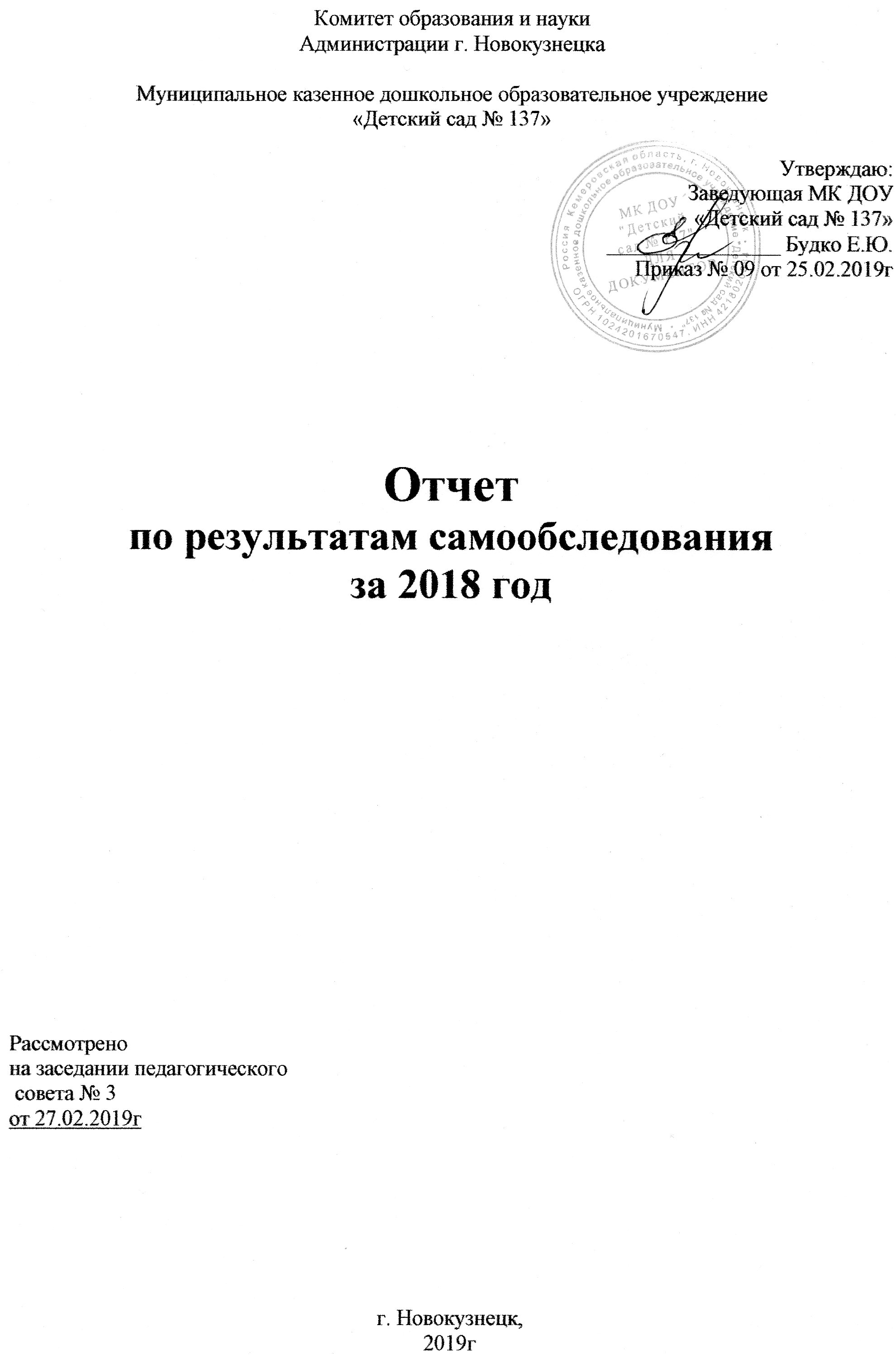 